Orientaciones para trabajo semanal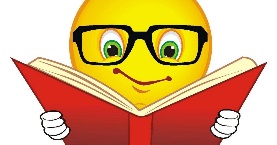 a distanciaProfesor/ a: Nataly Castro H Correo: Ncastro@mlbombal.cl. Teléfono: +56 97168169                    Profesor/ a: Nataly Castro H Correo: Ncastro@mlbombal.cl. Teléfono: +56 97168169                    Profesora Diferencial: Claudia CarrascoCorreo: Ccarrasco@mlbombal.clTeléfono: +56 977581017Profesora Diferencial: Claudia CarrascoCorreo: Ccarrasco@mlbombal.clTeléfono: +56 977581017Asignatura: Matemática Curso: 2° Básico  Curso: 2° Básico  Fecha: 24/09/2020Unidad: III Unidad “Longitud”Unidad: III Unidad “Longitud”Unidad: III Unidad “Longitud”Unidad: III Unidad “Longitud”Objetivo de la Clase: OA 19 Objetivo de la Clase: OA 19 Objetivo de la Clase: OA 19 Objetivo de la Clase: OA 19 Indicaciones para el trabajo del estudiante:Indicaciones para el trabajo del estudiante:Indicaciones para el trabajo del estudiante:Indicaciones para el trabajo del estudiante:Texto escolarPáginas 67 y 68: Observa a los niños(as) y si tienes los materiales realiza el juego.Página 69: Observar y responder de forma oral.Página 70: Desarrolla las actividades en el cuaderno.Cuaderno de actividadesPágina 34 y 35: Desarrolla los ejercicios en el libro, utiliza una regla.Texto escolarPáginas 67 y 68: Observa a los niños(as) y si tienes los materiales realiza el juego.Página 69: Observar y responder de forma oral.Página 70: Desarrolla las actividades en el cuaderno.Cuaderno de actividadesPágina 34 y 35: Desarrolla los ejercicios en el libro, utiliza una regla.Texto escolarPáginas 67 y 68: Observa a los niños(as) y si tienes los materiales realiza el juego.Página 69: Observar y responder de forma oral.Página 70: Desarrolla las actividades en el cuaderno.Cuaderno de actividadesPágina 34 y 35: Desarrolla los ejercicios en el libro, utiliza una regla.Texto escolarPáginas 67 y 68: Observa a los niños(as) y si tienes los materiales realiza el juego.Página 69: Observar y responder de forma oral.Página 70: Desarrolla las actividades en el cuaderno.Cuaderno de actividadesPágina 34 y 35: Desarrolla los ejercicios en el libro, utiliza una regla.